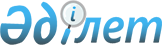 Об утверждении требований к собственному помещению банков с централизованным доступом к автоматизированной банковской информационной системеПостановление Правления Агентства Республики Казахстан по регулированию и развитию финансового рынка от 30 марта 2020 года № 29. Зарегистрировано в Министерстве юстиции Республики Казахстан 2 апреля 2020 года № 20281.
      В соответствии с Законом Республики Казахстан от 31 августа 1995 года "О банках и банковской деятельности в Республике Казахстан" Правление Агентства Республики Казахстан по регулированию и развитию финансового рынка ПОСТАНОВЛЯЕТ:
      1. Установить следующие требования к собственному помещению банков с централизованным доступом к автоматизированной банковской информационной системе, находящемуся в населенном пункте, где расположен исполнительный орган (далее - собственное помещение):
      1) в собственном помещении размещается оборудование, обеспечивающее централизованный доступ к автоматизированной банковской информационной системе;
      2) собственное помещение банка оснащается системами технической безопасности: контроля и управления доступом, охранной и пожарной сигнализациями, видеонаблюдением.
      2. Департаменту банковского регулирования в установленном законодательством Республики Казахстан порядке обеспечить:
      1) совместно с Юридическим департаментом государственную регистрацию настоящего постановления в Министерстве юстиции Республики Казахстан;
      2) размещение настоящего постановления на официальном интернет-ресурсе Агентства Республики Казахстан по регулированию и развитию финансового рынка после его официального опубликования;
      3) в течение десяти рабочих дней после государственной регистрации настоящего постановления представление в Юридический департамент сведений об исполнении мероприятий, предусмотренных подпунктом 2) настоящего пункта и пунктом 3 настоящего постановления.
      3. Управлению международных отношений и внешних коммуникаций обеспечить в течение десяти календарных дней после государственной регистрации настоящего постановления направление его копии на официальное опубликование в периодические печатные издания.
      4. Контроль за исполнением настоящего постановления возложить на курирующего заместителя Председателя Агентства Республики Казахстан по регулированию и развитию финансового рынка.
      5. Настоящее постановление вводится в действие по истечении десяти календарных дней после дня его первого официального опубликования.
					© 2012. РГП на ПХВ «Институт законодательства и правовой информации Республики Казахстан» Министерства юстиции Республики Казахстан
				
      Председатель Агентства Республики Казахстан по регулированию и развитию финансового рынка 

М. Абылкасымова
